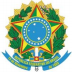 UNIVERSIDADE FEDERAL DO ESPÍRITO SANTOCENTRO DE ARTESDEPARTAMENTO DE COMUNICAÇÃO SOCIALProf. Jorge Arturo Villena MedranoPlano de EnsinoPlano de EnsinoPlano de EnsinoPlano de EnsinoPlano de EnsinoPlano de EnsinoUniversidade Federal do Espírito SantoUniversidade Federal do Espírito SantoUniversidade Federal do Espírito SantoCampus GoiabeirasCampus GoiabeirasCampus GoiabeirasCurso: Jornalismo e Publicidade e PropagandaCurso: Jornalismo e Publicidade e PropagandaCurso: Jornalismo e Publicidade e PropagandaCurso: Jornalismo e Publicidade e PropagandaCurso: Jornalismo e Publicidade e PropagandaCurso: Jornalismo e Publicidade e PropagandaDepartamento Responsável: Comunicação SocialDepartamento Responsável: Comunicação SocialDepartamento Responsável: Comunicação SocialDepartamento Responsável: Comunicação SocialDepartamento Responsável: Comunicação SocialDepartamento Responsável: Comunicação SocialData de Aprovação (Art. nº91): Data de Aprovação (Art. nº91): Data de Aprovação (Art. nº91): Data de Aprovação (Art. nº91): Data de Aprovação (Art. nº91): Data de Aprovação (Art. nº91): Docente Responsável: Jorge Arturo Villena MedranoDocente Responsável: Jorge Arturo Villena MedranoDocente Responsável: Jorge Arturo Villena MedranoDocente Responsável: Jorge Arturo Villena MedranoDocente Responsável: Jorge Arturo Villena MedranoDocente Responsável: Jorge Arturo Villena MedranoQualificação/link para o Currículo Lattes: http://lattes.cnpq.br/6798337709225688Qualificação/link para o Currículo Lattes: http://lattes.cnpq.br/6798337709225688Qualificação/link para o Currículo Lattes: http://lattes.cnpq.br/6798337709225688Qualificação/link para o Currículo Lattes: http://lattes.cnpq.br/6798337709225688Qualificação/link para o Currículo Lattes: http://lattes.cnpq.br/6798337709225688Qualificação/link para o Currículo Lattes: http://lattes.cnpq.br/6798337709225688Disciplina: Marketing e Comunicação Disciplina: Marketing e Comunicação Disciplina: Marketing e Comunicação Disciplina: Marketing e Comunicação Código: COS 04841Código: COS 04841Pré-requisito: Não possui Não possui Não possui Carga Horária Semestral: 60hCarga Horária Semestral: 60hCréditos: 04Distribuição da Carga Horária SemestralDistribuição da Carga Horária SemestralDistribuição da Carga Horária SemestralDistribuição da Carga Horária SemestralDistribuição da Carga Horária SemestralCréditos: 04Teórica Exercício Exercício Exercício LaboratórioCréditos: 0430h 30h30h30hEMENTAEMENTAEMENTAEMENTAEMENTAEMENTAConceituação de Marketing. A importância do marketing, da comunicação e do planejamento estratégico para as organizações. As organizações e seus produtos: bens, serviços e ideias. Marketing institucional e imagem de marca. Comportamento do consumidor. Globalização e segmentação de mercados.Conceituação de Marketing. A importância do marketing, da comunicação e do planejamento estratégico para as organizações. As organizações e seus produtos: bens, serviços e ideias. Marketing institucional e imagem de marca. Comportamento do consumidor. Globalização e segmentação de mercados.Conceituação de Marketing. A importância do marketing, da comunicação e do planejamento estratégico para as organizações. As organizações e seus produtos: bens, serviços e ideias. Marketing institucional e imagem de marca. Comportamento do consumidor. Globalização e segmentação de mercados.Conceituação de Marketing. A importância do marketing, da comunicação e do planejamento estratégico para as organizações. As organizações e seus produtos: bens, serviços e ideias. Marketing institucional e imagem de marca. Comportamento do consumidor. Globalização e segmentação de mercados.Conceituação de Marketing. A importância do marketing, da comunicação e do planejamento estratégico para as organizações. As organizações e seus produtos: bens, serviços e ideias. Marketing institucional e imagem de marca. Comportamento do consumidor. Globalização e segmentação de mercados.Conceituação de Marketing. A importância do marketing, da comunicação e do planejamento estratégico para as organizações. As organizações e seus produtos: bens, serviços e ideias. Marketing institucional e imagem de marca. Comportamento do consumidor. Globalização e segmentação de mercados.OBJETIVOSOBJETIVOSOBJETIVOSOBJETIVOSOBJETIVOSOBJETIVOSObjetivo principal: Analisar as condições de mercado e, partindo da apropriação das técnicas de marketing e de gestão de marcas, aplicar tais técnicas na produção do planejamento de marketing. Objetivos Específicos: Analisar a evolução dos conceitos de marketing à luz das modulações do seu escopo e cenário; Analisar as teorias e modelos de comportamento do consumidor, aplicando as mesmas como ponto de partida para as decisões de marketing; Aplicar as estratégias de posicionamento e marketing; Aplicar as técnicas de gestão de marcas.Objetivo principal: Analisar as condições de mercado e, partindo da apropriação das técnicas de marketing e de gestão de marcas, aplicar tais técnicas na produção do planejamento de marketing. Objetivos Específicos: Analisar a evolução dos conceitos de marketing à luz das modulações do seu escopo e cenário; Analisar as teorias e modelos de comportamento do consumidor, aplicando as mesmas como ponto de partida para as decisões de marketing; Aplicar as estratégias de posicionamento e marketing; Aplicar as técnicas de gestão de marcas.Objetivo principal: Analisar as condições de mercado e, partindo da apropriação das técnicas de marketing e de gestão de marcas, aplicar tais técnicas na produção do planejamento de marketing. Objetivos Específicos: Analisar a evolução dos conceitos de marketing à luz das modulações do seu escopo e cenário; Analisar as teorias e modelos de comportamento do consumidor, aplicando as mesmas como ponto de partida para as decisões de marketing; Aplicar as estratégias de posicionamento e marketing; Aplicar as técnicas de gestão de marcas.Objetivo principal: Analisar as condições de mercado e, partindo da apropriação das técnicas de marketing e de gestão de marcas, aplicar tais técnicas na produção do planejamento de marketing. Objetivos Específicos: Analisar a evolução dos conceitos de marketing à luz das modulações do seu escopo e cenário; Analisar as teorias e modelos de comportamento do consumidor, aplicando as mesmas como ponto de partida para as decisões de marketing; Aplicar as estratégias de posicionamento e marketing; Aplicar as técnicas de gestão de marcas.Objetivo principal: Analisar as condições de mercado e, partindo da apropriação das técnicas de marketing e de gestão de marcas, aplicar tais técnicas na produção do planejamento de marketing. Objetivos Específicos: Analisar a evolução dos conceitos de marketing à luz das modulações do seu escopo e cenário; Analisar as teorias e modelos de comportamento do consumidor, aplicando as mesmas como ponto de partida para as decisões de marketing; Aplicar as estratégias de posicionamento e marketing; Aplicar as técnicas de gestão de marcas.Objetivo principal: Analisar as condições de mercado e, partindo da apropriação das técnicas de marketing e de gestão de marcas, aplicar tais técnicas na produção do planejamento de marketing. Objetivos Específicos: Analisar a evolução dos conceitos de marketing à luz das modulações do seu escopo e cenário; Analisar as teorias e modelos de comportamento do consumidor, aplicando as mesmas como ponto de partida para as decisões de marketing; Aplicar as estratégias de posicionamento e marketing; Aplicar as técnicas de gestão de marcas.CONTEÚDO PROGRAMÁTICOUNIDADE 1. CONCEITO E PLANEJAMENTO DE MARKETING1.1 Conceito e evolução do marketing.1.2 Histórico do Marketing.1.3 Eras do Marketing.CONTEÚDO PROGRAMÁTICOUNIDADE 1. CONCEITO E PLANEJAMENTO DE MARKETING1.1 Conceito e evolução do marketing.1.2 Histórico do Marketing.1.3 Eras do Marketing.CONTEÚDO PROGRAMÁTICOUNIDADE 1. CONCEITO E PLANEJAMENTO DE MARKETING1.1 Conceito e evolução do marketing.1.2 Histórico do Marketing.1.3 Eras do Marketing.CONTEÚDO PROGRAMÁTICOUNIDADE 1. CONCEITO E PLANEJAMENTO DE MARKETING1.1 Conceito e evolução do marketing.1.2 Histórico do Marketing.1.3 Eras do Marketing.CONTEÚDO PROGRAMÁTICOUNIDADE 1. CONCEITO E PLANEJAMENTO DE MARKETING1.1 Conceito e evolução do marketing.1.2 Histórico do Marketing.1.3 Eras do Marketing.CONTEÚDO PROGRAMÁTICOUNIDADE 1. CONCEITO E PLANEJAMENTO DE MARKETING1.1 Conceito e evolução do marketing.1.2 Histórico do Marketing.1.3 Eras do Marketing.1.4 Composto de Marketing ou Marketing Mix 1.5 Planejamento de marketing: ambientes de marketing. UNIDADE 2. COMPORTAMENTO DO CONSUMIDOR E SEGMENTAÇÃO DE MERCADOS.2.1 Consumo, consumismo e consumerismo 2.2 Modelos de comportamento do consumidor 2.3 Segmentação de Mercados UNIDADE 3. AMBIENTES E POSIONAMENTO. 3.1 Posicionamento e objetivos de marketing3.2 Estratégias baseadas no mercado e no humano.UNIDADE 4. GESTÃO DE MARCA: MARKETING INSTITUCIONAL E IMAGEM DE MARCA. 4.1 Branding 4.2 Associações e atributos da marca 4.3 Marketing de conteúdo1.4 Composto de Marketing ou Marketing Mix 1.5 Planejamento de marketing: ambientes de marketing. UNIDADE 2. COMPORTAMENTO DO CONSUMIDOR E SEGMENTAÇÃO DE MERCADOS.2.1 Consumo, consumismo e consumerismo 2.2 Modelos de comportamento do consumidor 2.3 Segmentação de Mercados UNIDADE 3. AMBIENTES E POSIONAMENTO. 3.1 Posicionamento e objetivos de marketing3.2 Estratégias baseadas no mercado e no humano.UNIDADE 4. GESTÃO DE MARCA: MARKETING INSTITUCIONAL E IMAGEM DE MARCA. 4.1 Branding 4.2 Associações e atributos da marca 4.3 Marketing de conteúdo1.4 Composto de Marketing ou Marketing Mix 1.5 Planejamento de marketing: ambientes de marketing. UNIDADE 2. COMPORTAMENTO DO CONSUMIDOR E SEGMENTAÇÃO DE MERCADOS.2.1 Consumo, consumismo e consumerismo 2.2 Modelos de comportamento do consumidor 2.3 Segmentação de Mercados UNIDADE 3. AMBIENTES E POSIONAMENTO. 3.1 Posicionamento e objetivos de marketing3.2 Estratégias baseadas no mercado e no humano.UNIDADE 4. GESTÃO DE MARCA: MARKETING INSTITUCIONAL E IMAGEM DE MARCA. 4.1 Branding 4.2 Associações e atributos da marca 4.3 Marketing de conteúdo1.4 Composto de Marketing ou Marketing Mix 1.5 Planejamento de marketing: ambientes de marketing. UNIDADE 2. COMPORTAMENTO DO CONSUMIDOR E SEGMENTAÇÃO DE MERCADOS.2.1 Consumo, consumismo e consumerismo 2.2 Modelos de comportamento do consumidor 2.3 Segmentação de Mercados UNIDADE 3. AMBIENTES E POSIONAMENTO. 3.1 Posicionamento e objetivos de marketing3.2 Estratégias baseadas no mercado e no humano.UNIDADE 4. GESTÃO DE MARCA: MARKETING INSTITUCIONAL E IMAGEM DE MARCA. 4.1 Branding 4.2 Associações e atributos da marca 4.3 Marketing de conteúdo1.4 Composto de Marketing ou Marketing Mix 1.5 Planejamento de marketing: ambientes de marketing. UNIDADE 2. COMPORTAMENTO DO CONSUMIDOR E SEGMENTAÇÃO DE MERCADOS.2.1 Consumo, consumismo e consumerismo 2.2 Modelos de comportamento do consumidor 2.3 Segmentação de Mercados UNIDADE 3. AMBIENTES E POSIONAMENTO. 3.1 Posicionamento e objetivos de marketing3.2 Estratégias baseadas no mercado e no humano.UNIDADE 4. GESTÃO DE MARCA: MARKETING INSTITUCIONAL E IMAGEM DE MARCA. 4.1 Branding 4.2 Associações e atributos da marca 4.3 Marketing de conteúdo1.4 Composto de Marketing ou Marketing Mix 1.5 Planejamento de marketing: ambientes de marketing. UNIDADE 2. COMPORTAMENTO DO CONSUMIDOR E SEGMENTAÇÃO DE MERCADOS.2.1 Consumo, consumismo e consumerismo 2.2 Modelos de comportamento do consumidor 2.3 Segmentação de Mercados UNIDADE 3. AMBIENTES E POSIONAMENTO. 3.1 Posicionamento e objetivos de marketing3.2 Estratégias baseadas no mercado e no humano.UNIDADE 4. GESTÃO DE MARCA: MARKETING INSTITUCIONAL E IMAGEM DE MARCA. 4.1 Branding 4.2 Associações e atributos da marca 4.3 Marketing de conteúdoBIBLIOGRAFIA BÁSICACONSOLO, Cecilia. Marcas: design estratégico: do símbolo à gestão da identidade corporativa. São Paulo: Blücher, 2015. GIGLIO, Ernesto Michelangelo. O comportamento do consumidor. 4. ed. São Paulo: Cengage Learning, 2011 BARBOSA, Lívia; PORTILHO, Fátima; VELOSO, Letícia. Consumo: cosmologias e sociabilidades. Rio de Janeiro: Mauad X; Seropédica, RJ: EDUR, 2009. KOTLER, Philip; KELLER, Kevin Lane. Administração de marketing. 14. ed. São Paulo, SP: Pearson, 2013. KOTLER, Philip; KARTAJAYA, Hermawan; SETIAWAN, Iwan. Marketing 3.0: as forças que estão definindo o novo marketing centrado no ser humano. Rio de Janeiro: Elsevier, 2010.KOTLER, Philip; KARTAJAYA, Hermawan; SETIAWAN, Iwan. Marketing 4.0: do tradicional ao digital. Rio de Janeiro: Sextante, 2017.BIBLIOGRAFIA COMPLEMENTARAAKER, David A. Marcas: Brand equity – gerenciamento do valor da marca. São Paulo: Negócio Editora, 1998. BARRETTO, Anderson Gomes Paes; MONTEIRO, Alexandre Henrique. Marketing 4.0 e a Cultura de Fãs: Potterheads comprovam que, mais uma vez, Kotler está certo. Intercom – Sociedade Brasileira de Estudos Interdisciplinares da Comunicação. XIX Congresso de Ciências da Comunicação na Região Nordeste – Fortaleza - CE – 29/06 a 01/07/2017. BRITO, Carlos. A relational perspective of brand equity. Rev. Portuguesa e Brasileira de Gestão, Lisboa v. 9, n. 1-2, p. 49-63, jun. 2010 . Disponível em <http://www.scielo.mec.pt/scielo.php?script=sci_arttext&pid=S1645-44642010000100006&lng=pt&nrm=iso>. Acessos em 15 jan. 2021. ROCHA, Everardo. Culpa e prazer: imagens do consumo na cultura de massa. Comunicação, Mídia e Consumo. São Paulo, Vol. 2. Nº3. p 123-138. Março,2005. SEMPRINI, Andrea. A Marca Pós-Moderna: Poder e Fragilidade da Marca na Sociedade Contemporânea. São Paulo : Estação das Letras, 2006. UNDERHILL, Paco. Vamos às compras!: a ciência do consumo. 17. ed. -. Rio de Janeiro: Elsevier: Campus, 1999. 221 p. ISBN 8535204873 (broch.)OBSERVAÇÃO – BIBLIOGRAFIA DIGITALALFINITO, S.; ASSUMPÇÃO, M; TORRES, C. V.; ARAGÃO, B. S. A segmentação geográfica é adequada para estudos de marketing? Uma investigação aplicada ao Brasil. Revista Brasileira de Marketing. v. 18, n. 2 (2019): (abr./jun.). Disponível em: https://periodicos.uninove.br/remark/article/view/14896BARBOSA, LIVIA. Sociedade de Consumo. 2ª ed. Rio de Janeiro: Jorge Zahar Ed., 2008. (e-book disponibilizado no site da Biblioteca: http://www.biblioteca.ufes.br/editoras-zahar-e-senac-e-books nacionais) BARRETTO, Anderson Gomes Paes; MONTEIRO, Alexandre Henrique. Marketing 4.0 e a Cultura de Fãs: Potterheads comprovam que, mais uma vez, Kotler está certo. Intercom – Sociedade Brasileira de Estudos Interdisciplinares da Comunicação. XIX Congresso de Ciências da Comunicação na Região Nordeste – Fortaleza - CE – 29/06 a 01/07/2017. BERNARDO, Maria Helena; GIULIANI, Antonio Carlos; PIZZINATTO, Nadia Kassouf; MONTEIRO, Thel Augusto. Brand Love no Setor de Cosméticos: Uma Análise Comparativa das Revendedoras de uma Marca Global do Brasil e do México. Revista Brasileira de Marketing. v. 17, n. 1 (2018): Janeiro – Março. Disponível em: https://periodicos.uninove.br/remark/article/view/12213 LIMA, G. B.; CARVALHO, D. T. Plano Estratégico de Marketing: Proposta de uma Análise Teórica. Revista Brasileira de Marketing. v. 10, n. 2 (2011): maio – agosto. Disponível em: https://periodicos.uninove.br/remark/article/view/12550MODANEZ, P.S.; CAMARGO, S. H. C. R. C.; SPERS, V. R. E.; NETO, M. S. Segmentação Psicográfica e Estilos de Vida de Consumidores de Venda Direta por Catálogo. Revista Brasileira de Marketing. v. 8, n. 1 (2009): janeiro – junho. Disponível em: https://periodicos.uninove.br/remark/article/view/11766 TYBOUT, Alice M. Marketing. São Paulo: Saraiva, 2013. Versão Digital disponível no site da Biblioteca da UFES. https://bibliotecas-digitais.ufes.br/ - https://cengagebrasil.vitalsource.com/#/books/9788502213623/cfi/4!/4/4@0.00:0.00WOOD, Marian. Planejamento de Marketing. São Paulo: Saraiva, 2015. Versão Digital disponível no site da Biblioteca da UFES. https://bibliotecas-digitais.ufes.br/ -https://cengagebrasil.vitalsource.com/#/books/9788502629882/cfi/2!/4/4@0.00:0.00Sites para consulta:- ESPM – Central de Cases – Disponível em: https://pesquisa.espm.br/pesquisa-espm/nucleos-de pesquisa/central-de-cases/ - MEIO&MENSAGEM – Reportagens sobre o mercado de mkt e propaganda. - www.meioemensagem.com.br - PROPMARK – Jornal especializado em propaganda e marketing - www.propmark.com.br - ROCKCONTENT – Site com conteúdo especializado em marketing Digital - www.rockcontent.comMETODOLOGIA E RECURSOSUtilização do Google Classroom. Aulas expositivas (gravadas ou ao vivo); lives com convidados (gravados ou ao vivo); debates virtuais a partir de textos selecionados; apresentações de seminários de forma virtual; encaminhamento de links de vídeos, documentários e filmes disponíveis na Internet. Seguiremos a seguinte estrutura de horários:Todos os dias da aula até às 07h45 serão postados materiais e arquivos na sala virtual.Os alunos serão organizados em grupos de trabalho para apresentação de seminários.O momento de encontro síncrono será organizado para atender aos grupos de alunos para preparar e orientar os seminários e apresentações a partir das 10h nos dias de aula. Todos esses encontros serão mediatizados pela Sala do Google Meet da disciplina.As leituras dos textos e qualquer material escrito, assistir as vídeo aulas, assistir lives, assistir filmes e documentários são consideradas atividades assíncronas.A carga horária entre atividades previstas como síncronas e assíncronas será: 50% de atividades assíncronas (30 horas) e 50% atividades síncronas (30 horas)Recursos: Utilização do Google Classroom. Nele disponibilizaremos arquivos diversos.Link do convite: https://classroom.google.com/c/NDI0MTc0Nzk0NzY3?cjc=f253jplLink do Meet: https://meet.google.com/yxy-riju-hdyCRITÉRIOS/ PROCESSO DE AVALIAÇÃO DA APRENDIZAGEMA nota final será atribuída por:Nota 1 – Apresentação de seminários (Análise de Ambientes - Diagnóstico) - texto escrito e apresentação. (Valor: 5 pontos)Nota 2 – Apresentação de seminários (Plano de Marketing) - texto escrito e apresentação. (Valor: 5 pontos)Ao final do período, os alunos que não alcançarem média 5,0 (cinco) farão uma prova final teórica abrangendo todo o conteúdo da disciplinaCRONOGRAMAAula Dia Conteúdo1 08/11 Apresentação da disciplina, dos alunos e acordo sobre datas e tarefas 1. CONCEITO E PLANEJAMENTO DE MKT 1.1 Conceito e evolução do marketing2 22/11 1.2 Histórico do Marketing3 29/11 1.3 Eras do Marketing1.4 Composto de Marketing ou Marketing Mix4 06/12 1.5 Planejamento de marketing: ambientes de marketing.5 13/12 2. COMPORTAMENTO DO CONSUMIDOR, GLOBALIZAÇÃO E SEGMENTAÇÃO DE MERCADOS. 2.1 Consumo, consumismo e consumerismo 2.2 Modelos de comportamento e as etapas do processo de compra 6 24/01 2.3 Segmentação de Mercados7 31/01Apresentações do Primeiro Seminário Etapa diagnóstica do Plano de Marketing8 07/02 3. AS ORGANIZAÇÕES E SEUS PRODUTOS: BENS, SERVIÇOS E IDEIAS. 3.1 Posicionamento e objetivos de Marketing. 3.3 Estratégias baseadas no mercado e no humano.9 14/02 4. GESTÃO DE MARCA: MARKETING INSTITUCIONAL E IMAGEM DE MARCA. 4.1 Branding10 21/02 4.2 Associações e atributos da marca11 07/034.3 Marketing de conteúdo12 14/03 Apresentações do Segundo Seminário: Planos de marketing13 21/03 Apresentações do Segundo Seminário: Planos de marketing